СОБРАНИЕмуниципального образования«Холмский городской округ»                                        РЕШЕНИЕот  14.12.2023 г.  № 7/7-33  В соответствии со статьей 20 Федерального закона от 06.10.2003 № 131-ФЗ «Об общих принципах организации местного самоуправления в Российской Федерации», руководствуясь пунктом 16 части 1 статьи 10, части 3 статьи 30, статьей 33  Устава муниципального образования «Холмский городской округ», Собрание муниципального образования «Холмский городской округ» РЕШИЛО:1. В решение Собрания муниципального образования «Холмский городской округ» от 30.07.2015 № 25/5-265 «О создании благоприятных условий в целях привлечения медицинских работников для работы в государственных учреждениях здравоохранения, расположенных на территории муниципального образования «Холмский городской округ» внести следующее изменение:1) пункт 5 решения изложить в следующей редакции:«5. Контроль за исполнением настоящего решения возложить на председателя Постоянной комиссии по экономике и бюджету Собрания муниципального образования «Холмский городской округ» (Прокопенко А.П.), директора Департамента финансов  администрации муниципального образования «Холмский городской округ» (Е.В.Судникович).».2. Внести в Порядок предоставления дополнительных мер социальной поддержки врачам амбулаторно-поликлинического звена государственных учреждений здравоохранения, расположенных на территории муниципального образования «Холмский городской округ», утвержденный решением Собрания муниципального образования «Холмский городской округ» от 30.07.2015 № 25/5-265 «О создании благоприятных условий в целях привлечения медицинских работников для работы в государственных учреждениях здравоохранения, расположенных на территории муниципального образования «Холмский городской округ», следующие изменения и дополнения:1)  часть 1 статьи 2 изложить в следующей редакции:«1. К гражданам, имеющим право на получение ежемесячной денежной выплаты, относятся  медицинские работники:- прибывшие в Сахалинскую область и не имеющие полных пятидесяти процентных надбавок за работу в районах Крайнего Севера и приравненных к ним местностях;- впервые заключившие не ранее 1 августа 2015 года бессрочный трудовой договор или срочный трудовой договор на срок не менее 5 лет и занимающие не менее 1 ставки должности (должностей) врача амбулаторно-поликлинического звена по основному месту работы в учреждениях здравоохранения, расположенных на территории муниципального образования «Холмский городской округ».»;2) часть 1 статьи 3 дополнить пунктом 8) следующего содержания:«8) копию трудовой книжки или выписку из электронной трудовой книжки.»;3) абзац первый части 2 статьи 4 изложить в следующей редакции:«2. ЕДВ предоставляется в размере не более 12 000 рублей и на срок не более 5 лет с момента заключения трудового договора (срочного трудового договора) в учреждениях здравоохранения, расположенных на территории муниципального образования «Холмский городской округ». Размер  ЕДВ определяется исходя из количества заработанных 10% надбавок за работу в районах Крайнего Севера и приравненных к ним местностям и уменьшается обратно пропорционально количеству таких надбавок.»;4) часть 1 статьи 5 дополнить подпунктом 3 следующего содержания:«3) наличие права на установление полных 50% надбавок за работу в районах Крайнего Севера и приравненных к ним местностях.»;5) часть 2 статьи 5 дополнить подпунктом 7 следующего содержания:«7) установление полных 50% надбавок за работу в районах Крайнего Севера и приравненных к ним местностях.».3. Опубликовать настоящее решение в газете «Холмская панорама».4. Настоящее решение вступает в силу со дня его официального опубликования.  5. Контроль за исполнением настоящего решения возложить на постоянную комиссию по экономике и бюджету Собрания муниципального образования «Холмский городской округ» (Прокопенко А.П.), Департамент финансов администрации муниципального образования «Холмский городской округ» (Судникович Е.В.).Мэр муниципального образования                                                                     Д.Г. Любчинов                                                                     «Холмский городской округ»                                                                                  О внесении изменений и дополнений в решение Собрания муниципального образования «Холмский городской округ» от 30.07.2015 № 25/5-265 «О создании благоприятных условий в целях привлечения медицинских работников для работы в государственных учреждениях здравоохранения, расположенных на территории муниципального образования «Холмский городской округ» 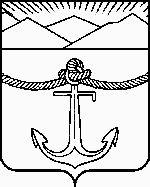 